 Открытая областная олимпиада по естествознанию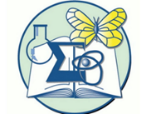 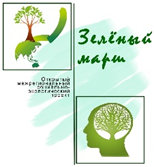 «Через тернии—к звёздам» 9-11 классI ЧАСТЬ Что объединяет эти понятия? Что лишнее. Поясните на чем основан ваш выбор.Разделите организмы на три группы. Поясните свой выбор. По возможности назовите их.Разбейте вещества по парам, объясните ваш выборВыстройте правильную последовательность.  Объясните по какому признаку она выбрана.5. Назовите какое понятие объединяет представленные объекты. Поясните свой выбор. II ЧАСТЬОтветьте на один из выбранных вами вопросов в каждой категории А (астрономия), Б (биология), Г (география), Ф (физика), Х (химия), О(общие). При нехватке месте на бланке, вы можете продолжить ответы на чистом листе, указав букву категории.А. Б.Г.Ф.Х.О.Ф.И. участника___________________________________________________Образовательное учреждение________________________________________________________________________Класс_____ГруппаОтветЛишнийПояснениеАБВГДГруппы    ОрганизмыПарыПричиныПоследовательностьПризнакГлавное понятиеПричина выбора. Связи